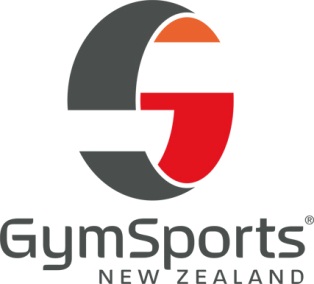 Date:Full name of Athlete:__________________________________________________________________________________Athletes Membership/Competitive Number:__________________________________________________________________________________Current Club:________________________________________Name of Member ClubCurrent Club contact person:Name________________________________________Position/Title________________________________________Telephone Number________________________________________Email Address________________________________________New Club:________________________________________Postal Address________________________________________Street Address                                    Suburb________________________________________New Club contact person:Name________________________________________Position/Title________________________________________Telephone Number________________________________________Email Address________________________________________Have all outstanding Fees been paid to the Current Club?                      Yes                                                       No  If the answer is no, please give details of the outstanding fees.________________________________________________________________________________________________________________________________________________________________________________________________________________________________________________________________________________________________________________________________________________________________________________________________________________________________________________________________________________________________Endorsement by Current Club:We declare that the information provided in this application is true and correct to the best of our knowledge:Name                                                                  Date			________________________________________Position/TitleEndorsement by New Club:We declare that the information provided in this application is true and we agree to abide by the GymSports New Zealand Competitive Athlete Transfer policy.Name                                                                  Date________________________________________Position/Title________________________________________Make sure you take a copy of this document and  then email the form to your Regional Relationship Manager for processing.